Colegio República Argentina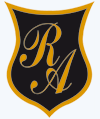  O’ Carrol   # 850-   Fono 72- 2230332              RancaguaEvaluación Formativa de Historia y Geografía 8 Año básico.
Semana 18Instrucciones: Selección múltiple: Lee atentamente cada pregunta y cuando estés segura contesta encerrando con un círculo la alternativa correcta.Lee la siguiente fuente y luego responde la pregunta N°11.-Según la lectura anterior, ¿qué se criticaba a la iglesia católica del siglo XIV?a.-Que el clero tuviese una actitud poco clara hacia la salvación.b.-Que la Iglesia estuviera controlada por los mecenas renacentistas.c.-Que la salvación de las almas de los fieles fuera vista como un negocio.d.-Que el clero tomara en cuenta la fe de las personas para el perdón de los pecados.2.-Las indulgencias fueron:a.-Documentos vendidos por la iglesia y que aseguraban el perdón de los pecados.b.-Decretos papales que autorizaba a los humanistas a publicar sus libros.c.-Libros y manuscritos cuya autoría se atribuye a Martin Lutero.d.-Traducciones que se hicieron de antiguos rollos grecorromanos.3.-Lee la siguientefrase: “Para el ser humano, la salvación solo se puede lograr por la fe y por la confianza en Cristo, no por las buenas obras realizadas”.¿A qué personaje de la reforma protestante corresponde el pensamiento expuesto en la frase anterior?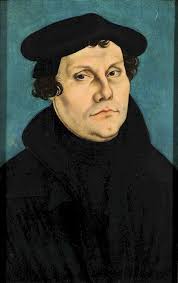 a.-Enrique VIIIb.-Juan Calvino.c.-Martin Lutero.d.-Papa Pablo III.4.-El principal exponente e iniciador de la reforma protestante en Europa y que tendrá repercusión sobre la unidad religiosa será: a.-Juan Calvino b.-Erasmo de Rotterdamc.-Martin Lutero d.-Enrique VIII 5.-Martin Lutero fue:a.-Un comerciante Francés que trajo las reliquias de Cristo a Europa.b.-Un artista del renacimiento famoso por pintar la capilla Sixtina.c.-Un científico alemán que encabezó la protesta religiosa y creo la iglesia luterana.d.-Un monje alemán que encabezó la protesta religiosa y creó la iglesia luterana.6.-Doctrina religiosa que, en el contexto de la Reforma, se desarrolló en el siglo XVI en Europa y cuyo núcleo central fue Suiza. Planteaba, entre otros conceptos, la idea de la Predestinación respecto a la salvación del ser humano. Los seguidores de estos principios recibieron el nombre de: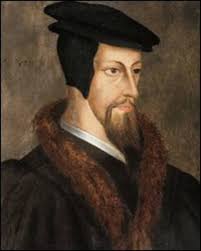 a.-Calvinistas.b.-Anglicanos.c.-Luteranos.d.-Ortodoxos.7.-. Las principales propuestas de luteranismo son:I La libre interpretación de los libros sagrados como la Biblia.II El hombre puede salvarse a través de su fe, y no por sus obras.III No hay reconocimiento de la autoridad universal y espiritual del Papa.a.- Solo I.                b.- I-II                         c.- I-III                           d.- I-II-IIILee el siguiente texto y responde la pregunta N°88.-Según el texto, ¿Cuál fue una de las principales consecuencias de la reforma religiosa en Europa?a.-La desaparición del papado como poder político.b.-El fin al último resabio del mundo medieval en la época moderna.c.-La penetración musulmana a partir del debilitamiento del catolicismo.d.-El estallido de conflictos armados entre naciones protestantes y católicas.9.-¿Cuál fue el objetivo principal de la Contrarreforma?a.-Fortalecer la doctrina y la fe católica.b.- Modificar los sacramentos de la Iglesia.c.-Integrar las creencias de los hechiceros.d.-Disminuir el poder del Papa por las indulgencias.10.-Defendemos los límites de esta nación en nombre del Rey somos profesionales al servicio de nuestro monarca. La frase corresponde a:a.-Burgueses.b.-Ejército.c.-Iglesia.d.-Campesinos.Observa el mapa y responde pregunta N°11	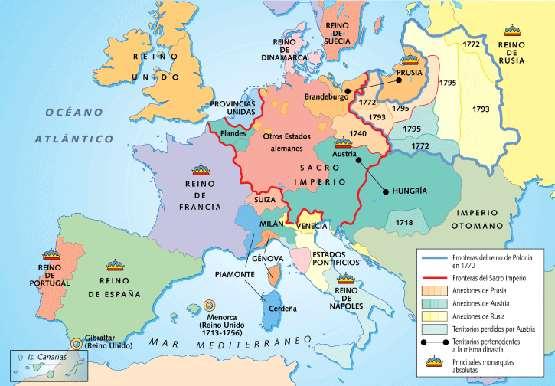 11.-¿Qué país actual de Europa  fue una monarquía nacional en el siglo XV?a.-Italia.b.-Gracia.c.-Austria.d.-Inglaterra.Lee el siguiente texto y responde la pregunta N°1212.-Según el texto, ¿cuál es un rasgo de los estados de la Edad Moderna en Europa? a.-El interés en la igualdad social. b.-El autoritarismo en las decisiones. c.-La preocupación por el bien común. d.-La intención de construir una sociedad equitativa.13.-¿Cuáles de las siguientes definiciones corresponde al Estado Moderno?a.-El poder político y económico estaba en manos del señor feudal.b.-Unidad territorial claramente delimitada con un gran poder centralizado en un absoluto soberano.c.-Sistema económico, religioso y político basado en el sistema feudal.d.-La Iglesia tiene todo el poder.14.-Una de las características del Estado Moderno es:a.- Imposición de una misma lengua.b.- Ejército permanente y fiel al rey.c.- Imposición de una misma religión.d.- Todas son correctas.15.- Ha crecido mi poder gracias al aumento de las Tierras, es necesario consolidar dicho dominio  con la creación de una burocracia, administrativa y un ejército profesional.  Aun debo dinero pero soy yo el hombre más importante de toda  nación.a.-  El Papab.- El burguésc.- El sacerdote d.- El reyNombre:Curso:                                          Fecha:  del 27 al 31 de  Julio 2020U1 OA 2: Comparar la sociedad medieval y moderna, considerando los cambios que implicó la ruptura de la unidad religiosa de Europa, el impacto de la imprenta en la difusión del conocimiento y de las ideas, la revolución científica y el nacimiento de la ciencia moderna, entre otros.OA 3: Caracterizar el Estado moderno considerando sus principales rasgos, como la concentración del poder en la figura del rey, el desarrollo de la burocracia y de un sistema fiscal centralizado, la expansión del territorio, la creación de ejércitos profesionales y el monopolio del comercio Internacional, y contrastar con la fragmentación del poder que caracterizo a la Edad Media.